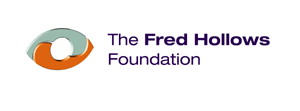 EXPRESSION OF INTERESTConsultancy: (1) (Insert name of survey here) (Terms of Reference attached)Consultant Summary Profile:  Q1:  Briefly, what method and methodology will you use to carry out this health Situation analysis? (Provide details in Proposal)Q2: What will be the sample size of each of the target groups? Q3:  Please mention any key questions/indicators that the survey tool should have (apart from those mentioned in the TOR).Q4: Are you planning to get data collection clearance from any authorities? If so, who are those? How much time may it require for you/your organization to get clearance from these authorities? Q5.  If not successful in participating in this round of consultancy, would you be interested to be considered for possible future consultancy? Name of Agency (if applicable)Name of Principal InvestigatorContact NumberEmail addressDegrees/qualificationsExperience in carrying out health Situation analysis (provide in bullets)Experience in carrying out eye health Situation analysis (provide in bullets)List names, contact numbers and emails of at least two referees. Mention your relationship with them. 